Title of Information Collection: Survey to collect feedback on the use of virtual meeting platforms for NIH Advisory Council meetings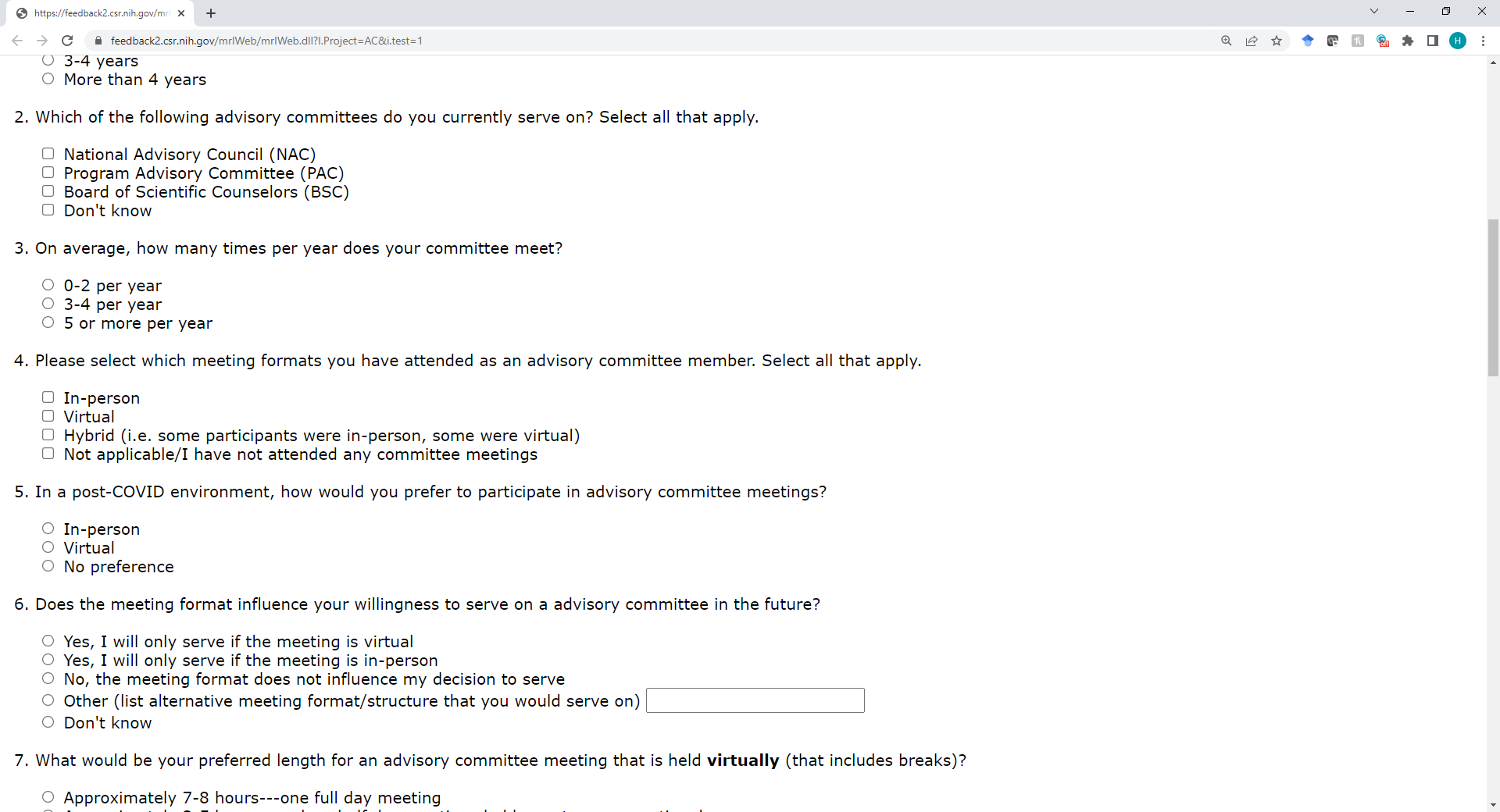 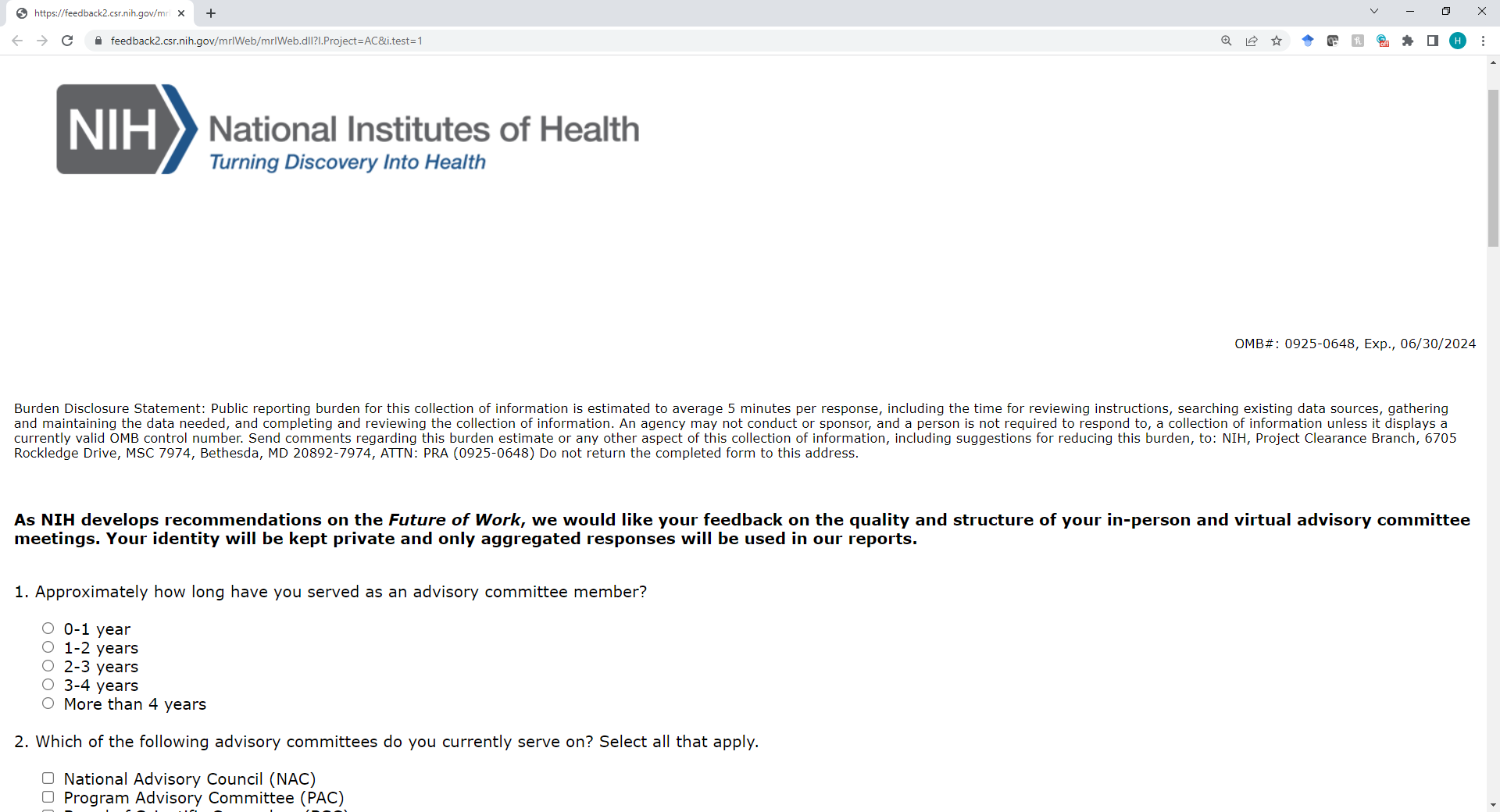 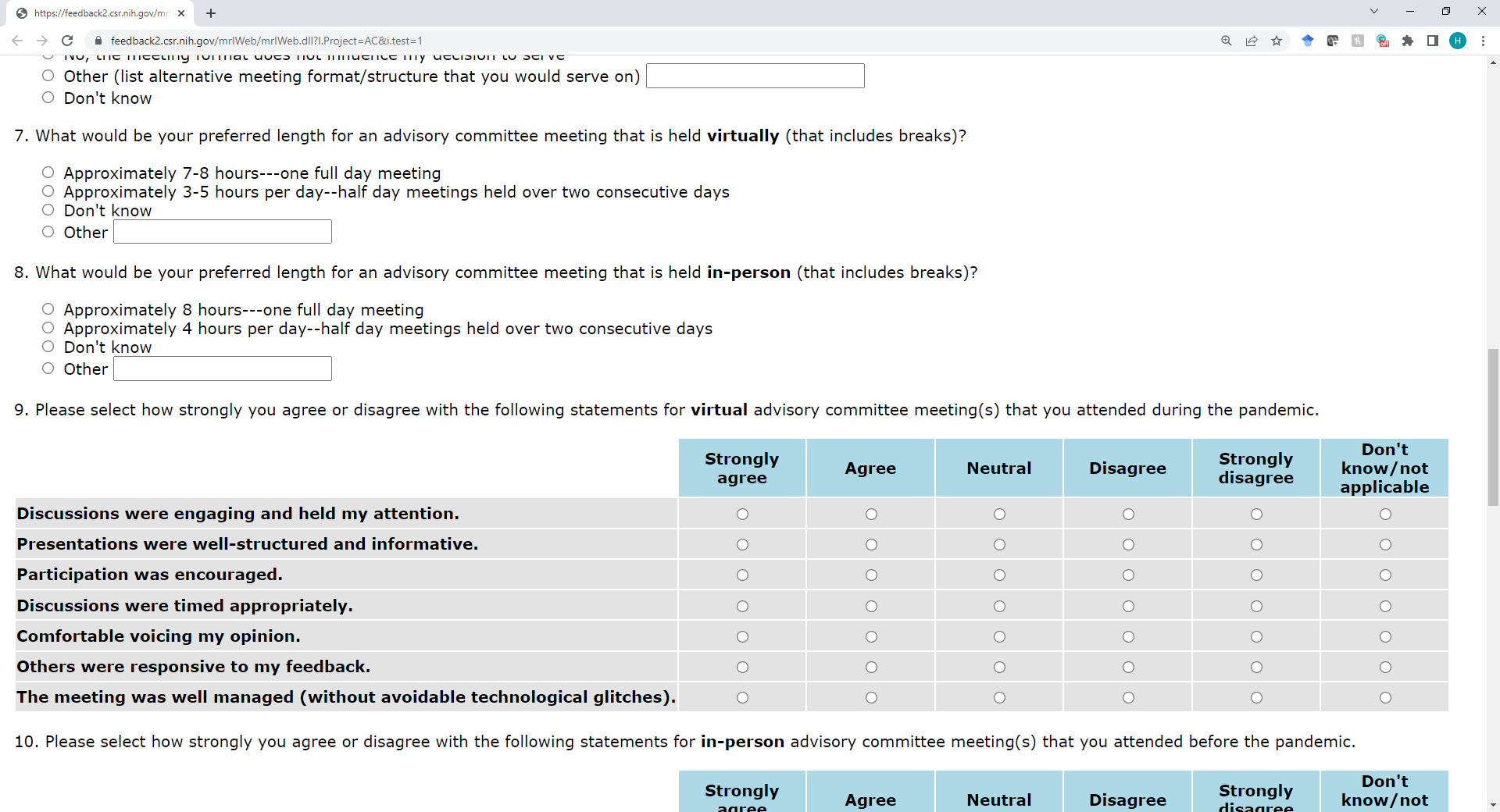 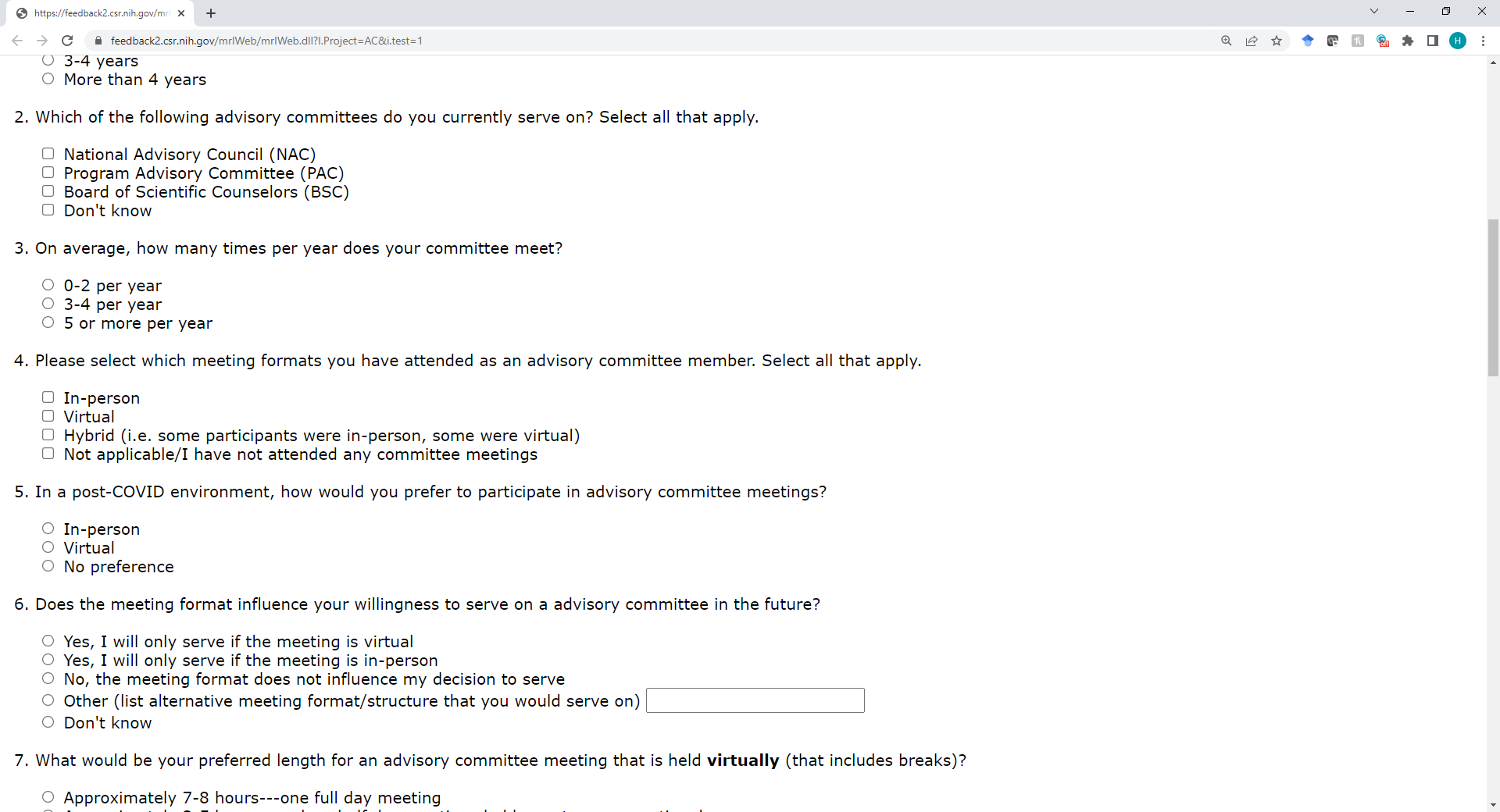 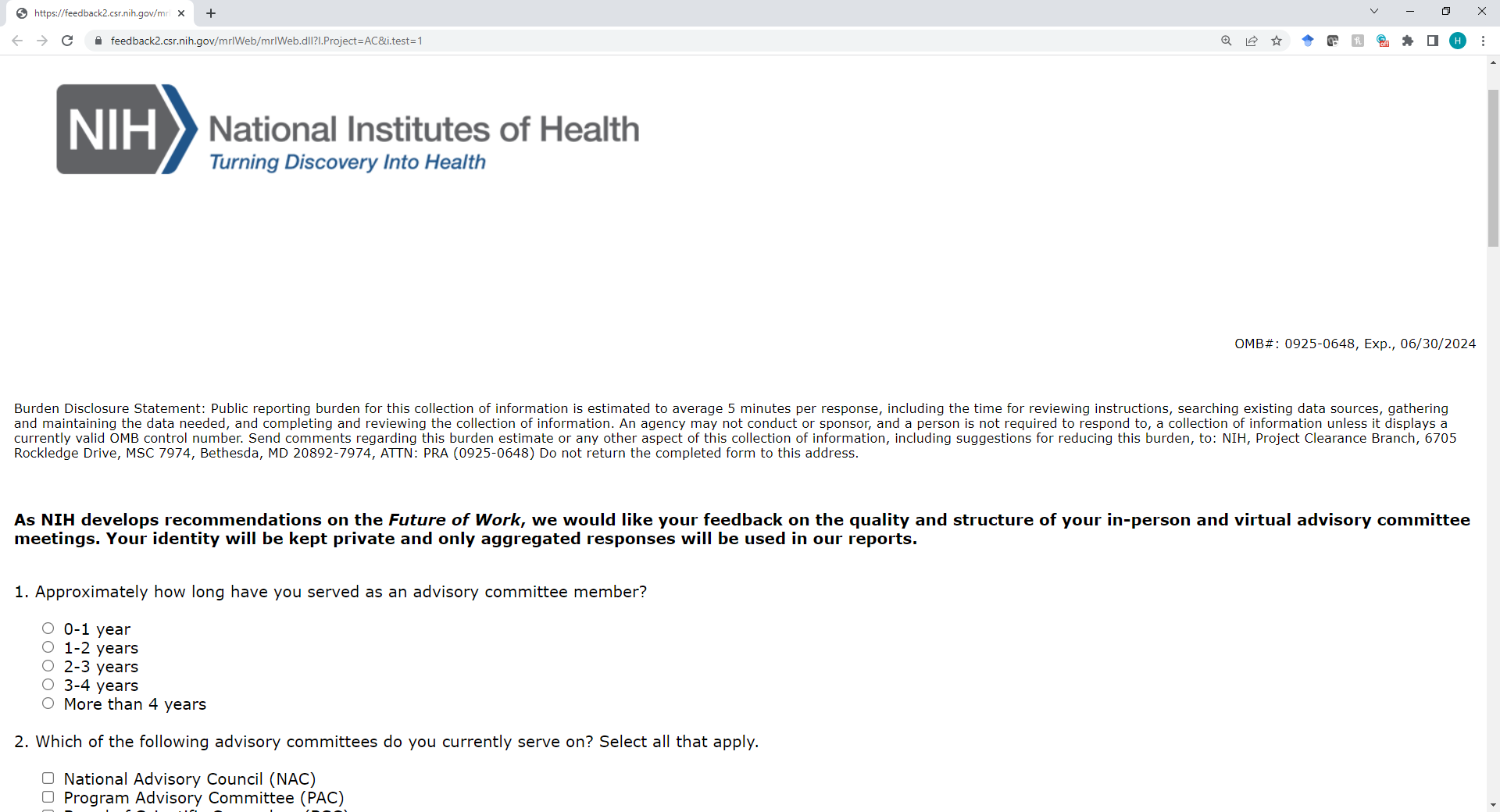 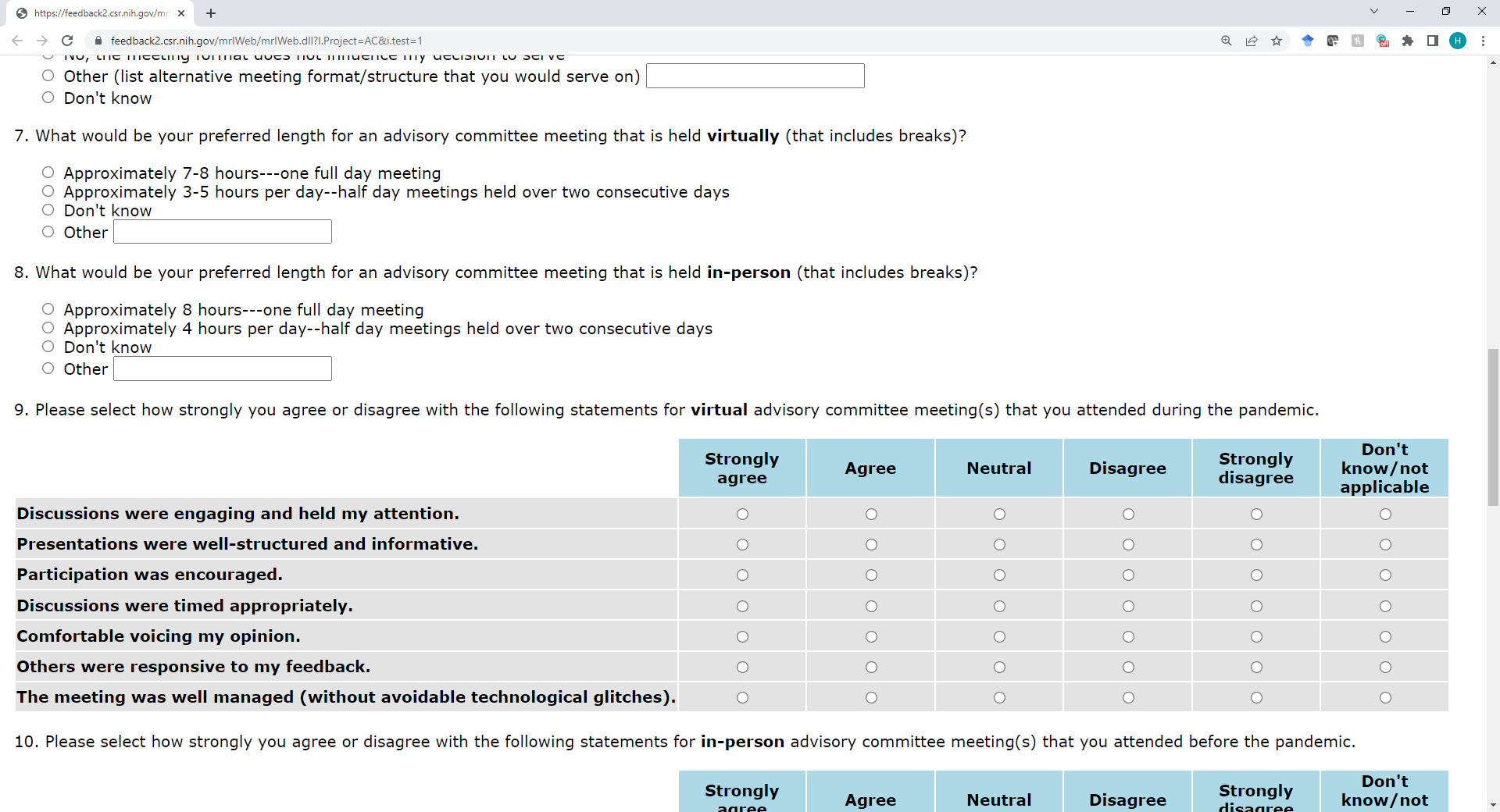 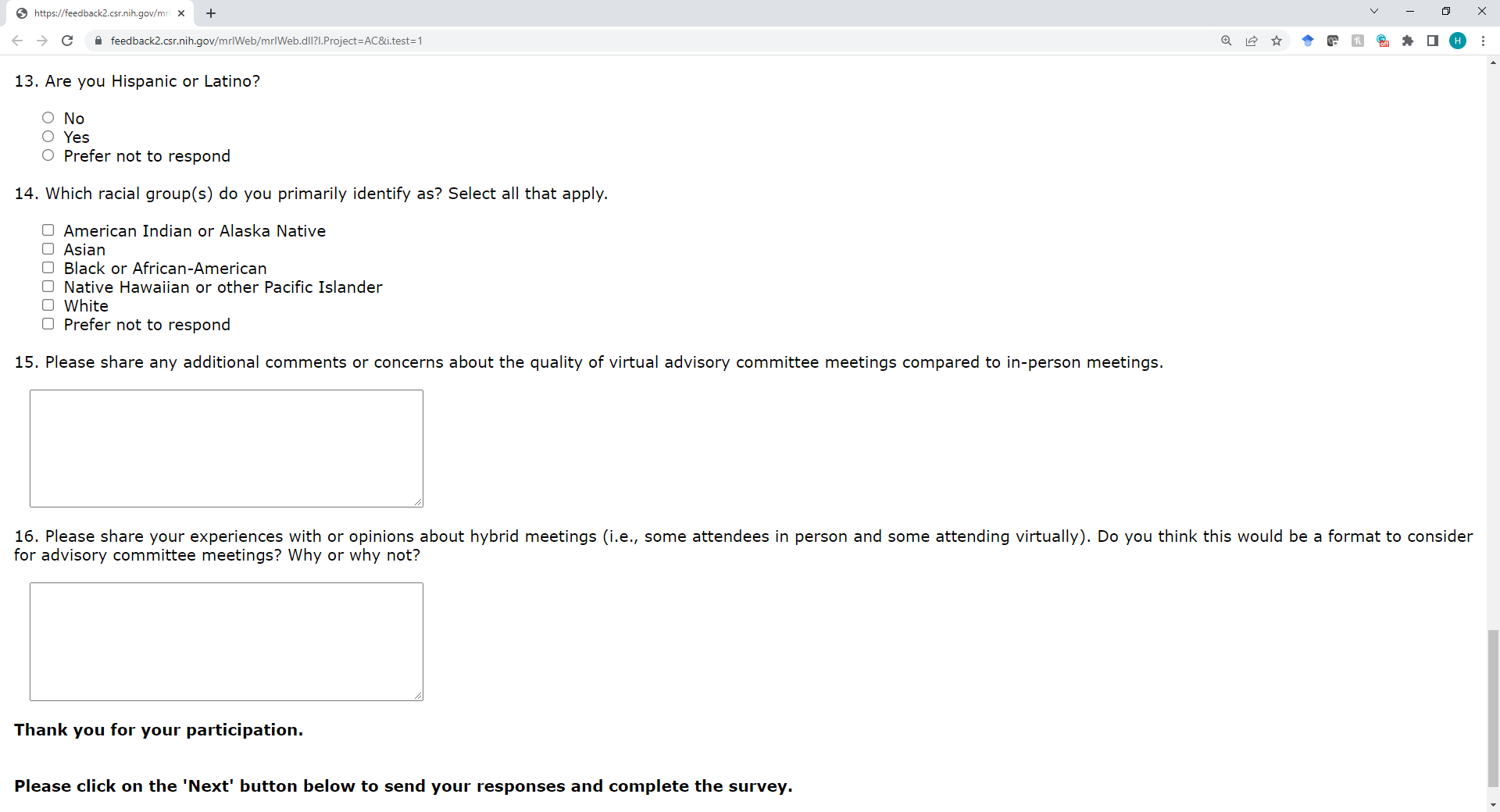 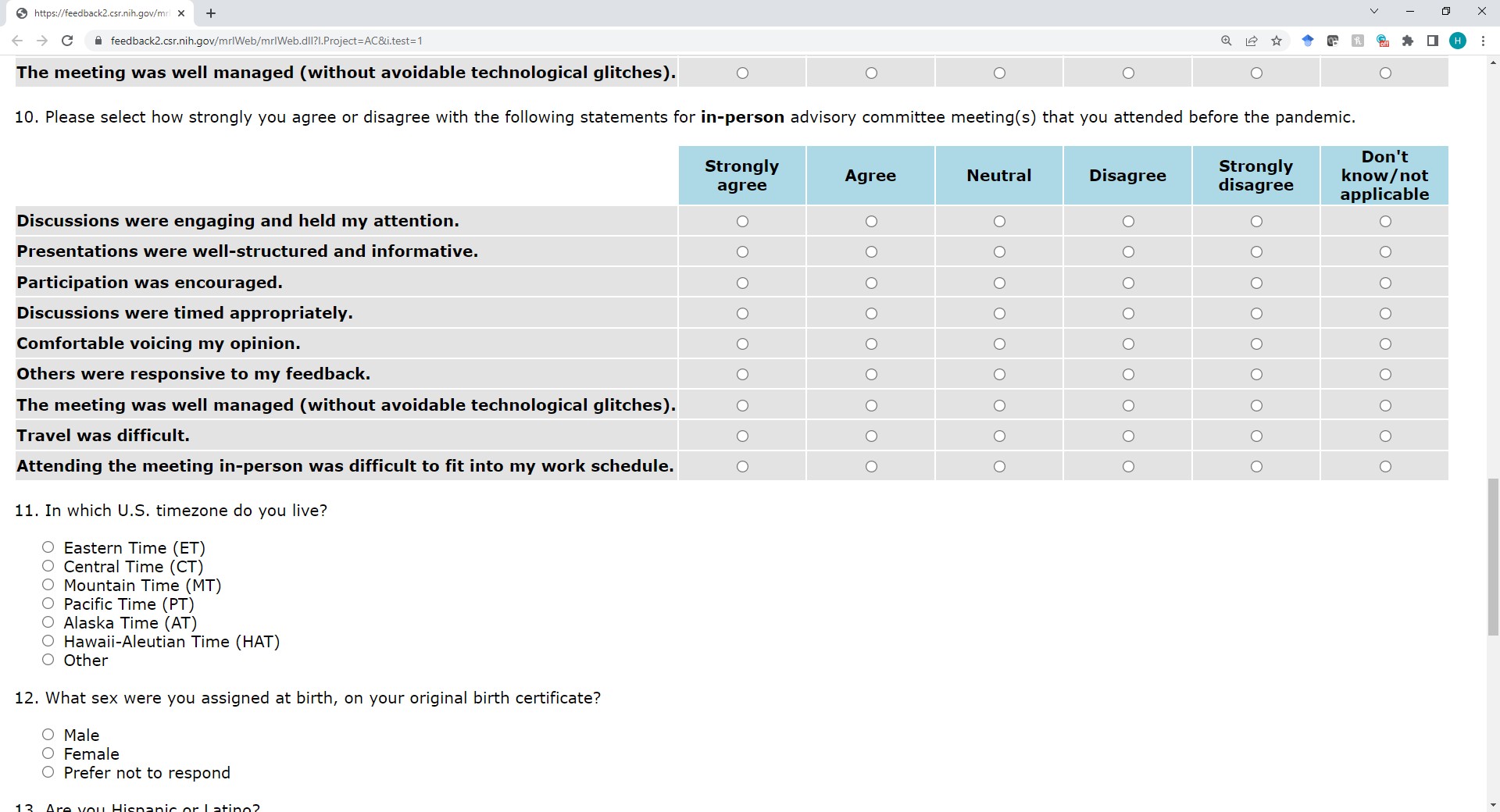 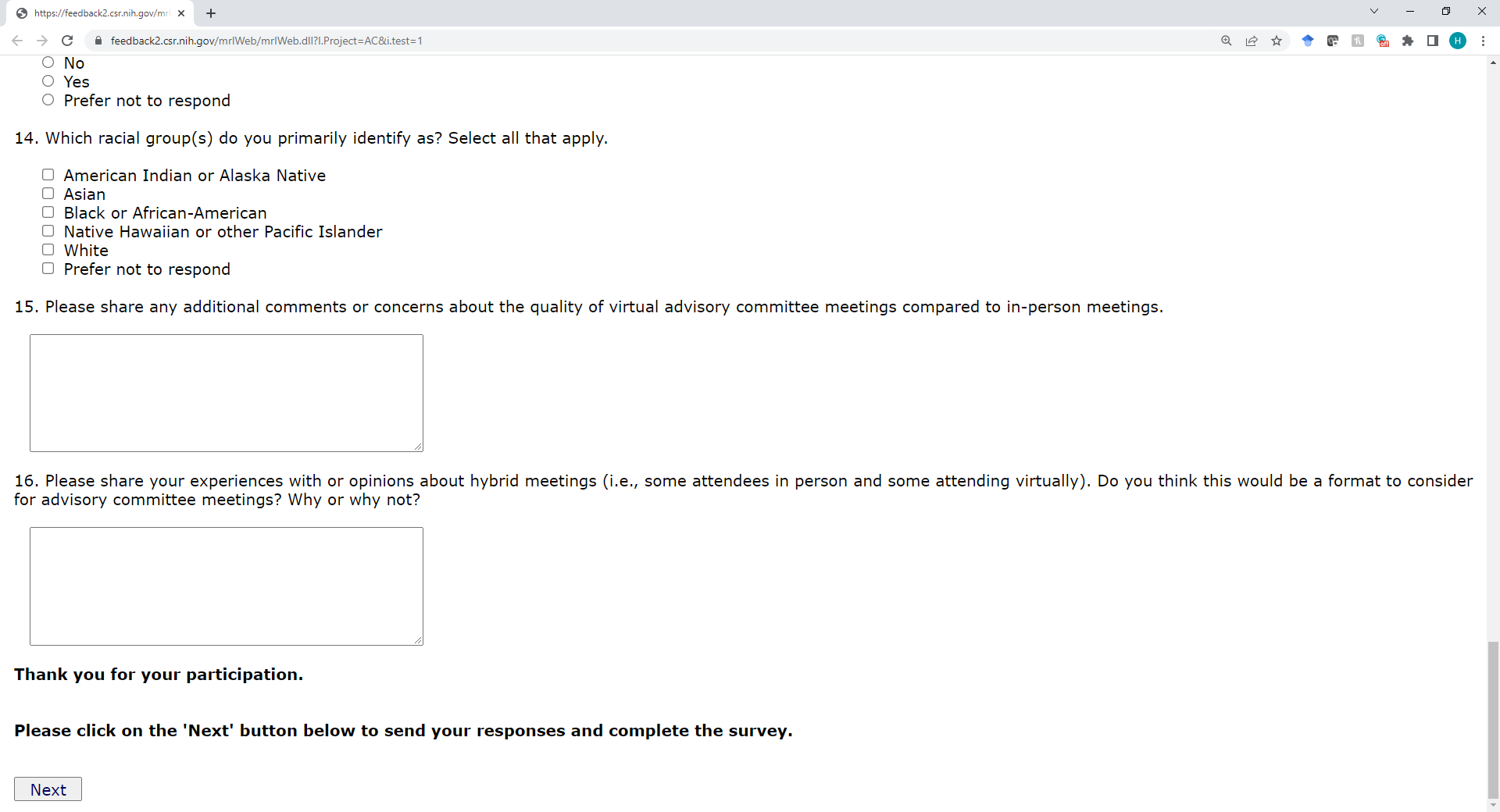 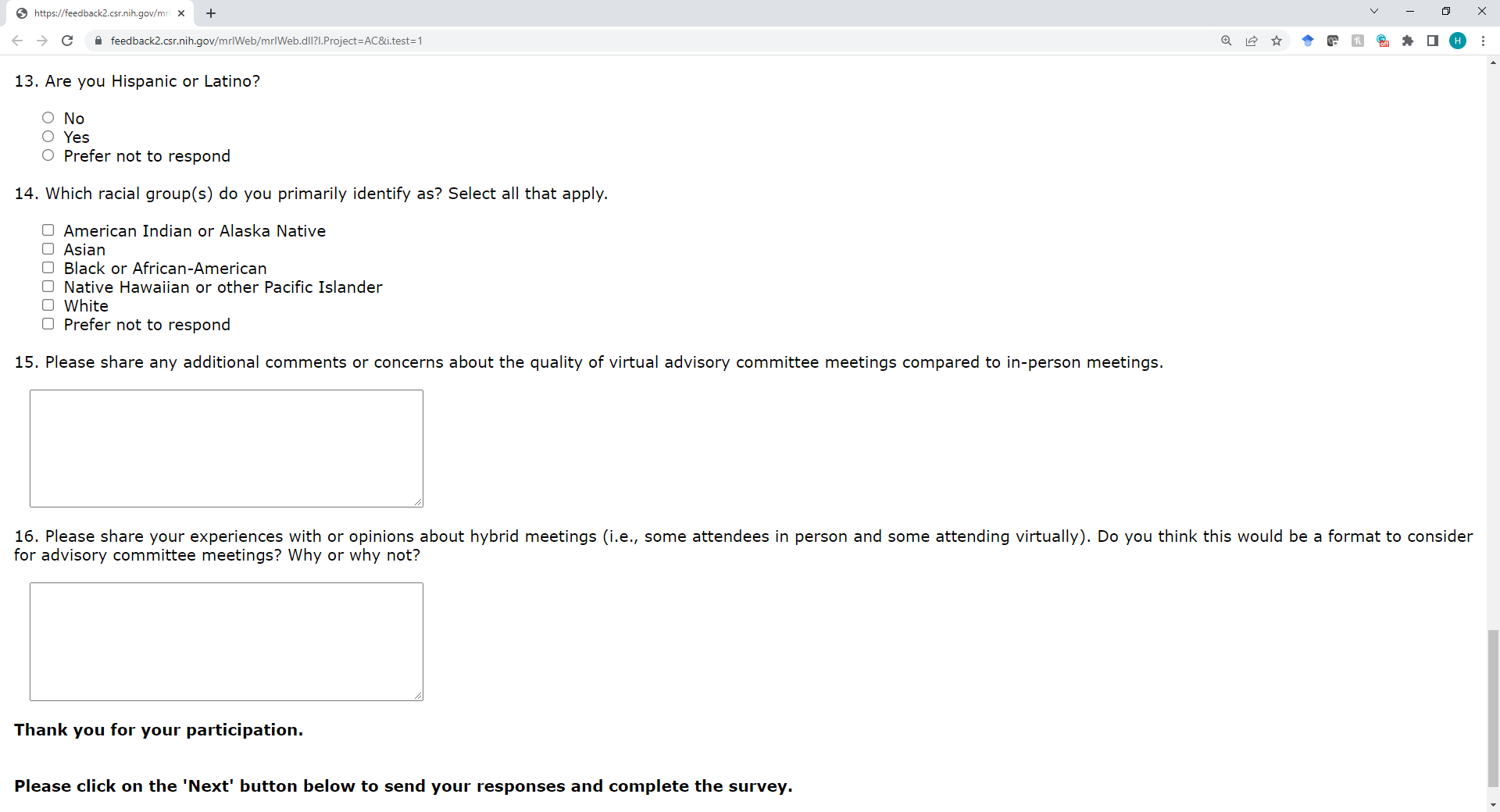 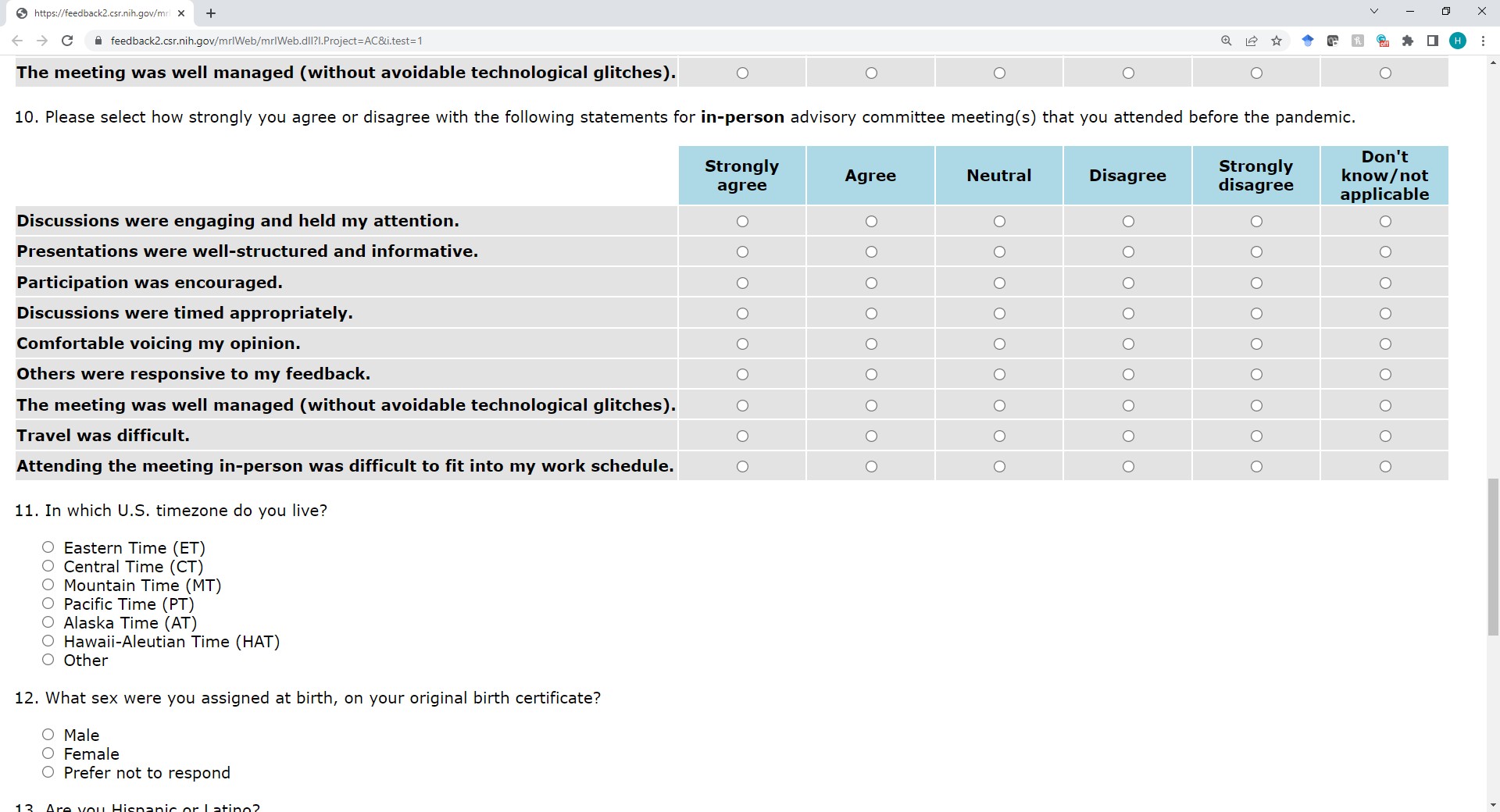 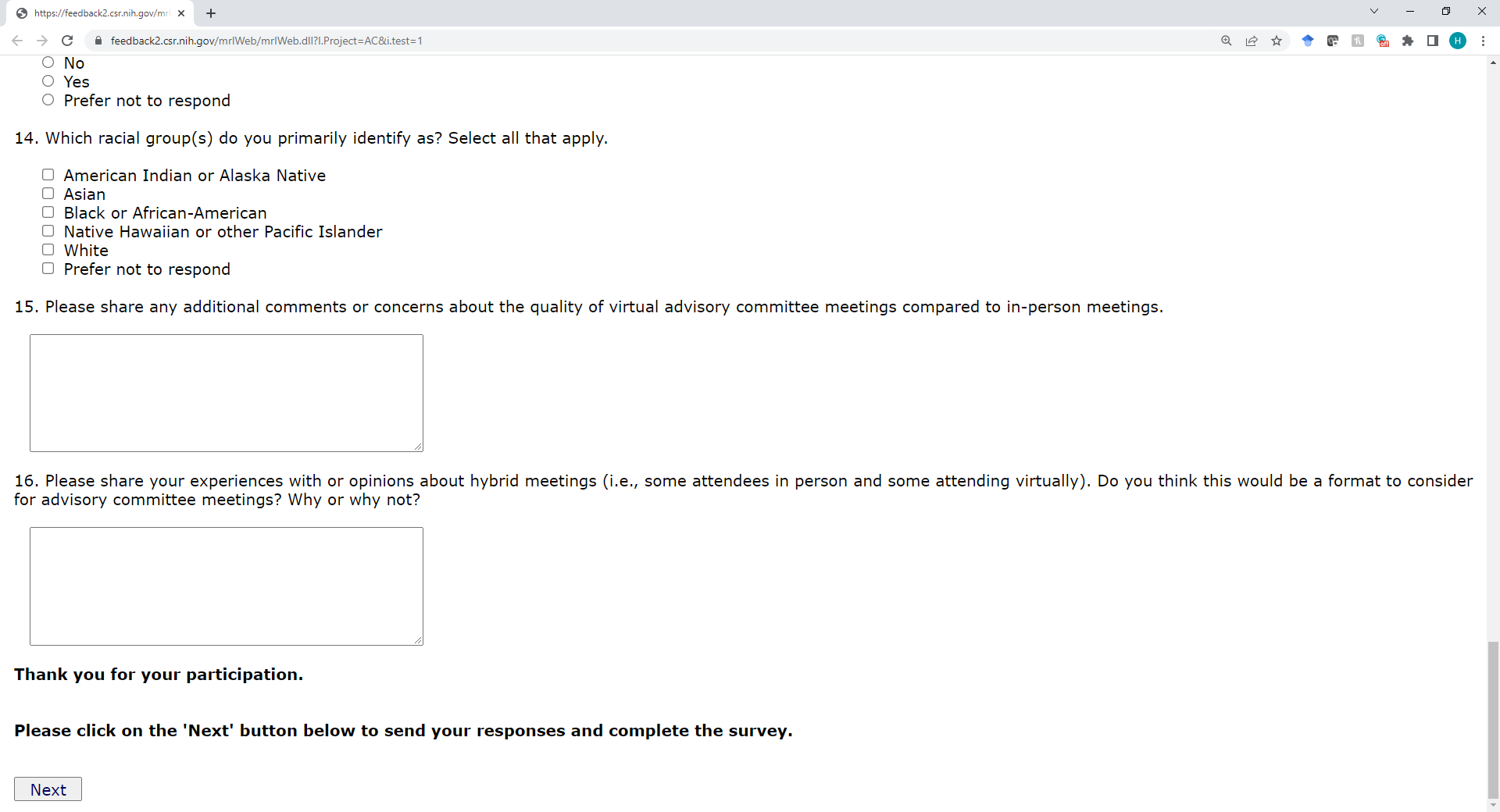 